Teacher Takeaway Lesson Study Reflection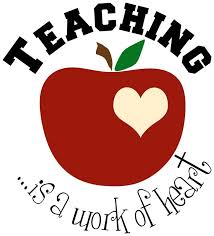 School ______________			Date ____________What will I do differently in the future to improve my instruction, based on the results of this lesson study?________________________________________________________________________________________________________________________________________________________________________________________________________________________________________________________________________________________________________________________________________________________________________________________________________________________________________________________________________________________________________________________________________________________________________________________________________________________________________________________________________________________________________________________What support might I need in order to be more effective?________________________________________________________________________________________________________________________________________________________________________________________________________________________________________My Takeaway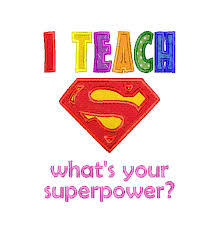 Thank you for being a Carter County Super TeacherMy TakeawayThank you for being a Carter County Super Teacher